Используемая электронная форма учебникаИспользуемая электронная форма учебникаИспользуемая электронная форма учебникаИспользуемая электронная форма учебникаИспользуемая электронная форма учебникаИспользуемая электронная форма учебникаИспользуемая электронная форма учебникаИспользуемая электронная форма учебникаНазваниеНазваниеНазваниеКлассКлассАвторыАвторыАвторыАлгебра, электронная форма учебника (ЭФУ)Алгебра, электронная форма учебника (ЭФУ)Алгебра, электронная форма учебника (ЭФУ)88Мерзляк А. Г., Полонский В. Б., Якир М. С.Мерзляк А. Г., Полонский В. Б., Якир М. С.Мерзляк А. Г., Полонский В. Б., Якир М. С.Организационная структура урокаОрганизационная структура урокаОрганизационная структура урокаОрганизационная структура урокаОрганизационная структура урокаОрганизационная структура урокаОрганизационная структура урокаОрганизационная структура урокаЭтап урокаОбразовательные задачи (планируемые результаты)Используемые ресурсы, в т.ч. ЭФУ Используемые ресурсы, в т.ч. ЭФУ Деятельность учителяДеятельность учителяДеятельность обучающихсядлит. этапа (мин)1.Организационный этап.Создание позитивной атмосферы, психологическая подготовка учащихся к работе на уроке.Проектор, слайд с  девизом урока.Проектор, слайд с  девизом урока.Приветствует учеников. Организует внимание школьников. Напоминает о правильной осанке во время урока. Задаёт вопрос о понимании учащимися девиза урока.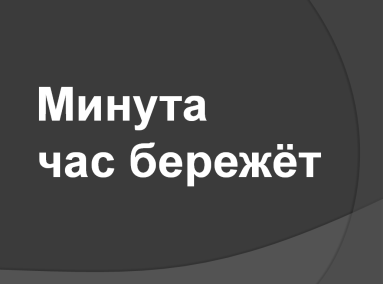 Приветствует учеников. Организует внимание школьников. Напоминает о правильной осанке во время урока. Задаёт вопрос о понимании учащимися девиза урока.Приветствуют учителя. Выполняют упражнение "Осанка" - выпрямляют спину, кладут тетраль на голову и, не придерживая тетрадь, садятся на свои места.  Отвечают на вопрос учителя о понимании девиза урока.22. Мотивация к  учебной деятельности. Постановка формируемых результатов урока.Эмоциональная и мотивационная подготовка учащихся к усвоению нового материала.ЭФУ стр.168 № 659 (1-7)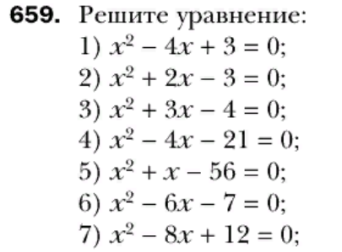 Проектор, слайд: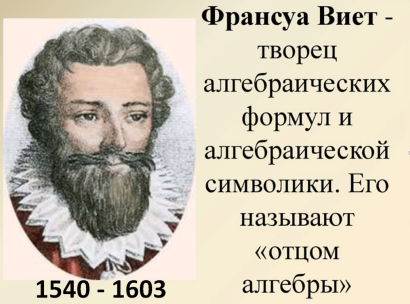 ЭФУ стр.168 № 659 (1-7)Проектор, слайд:Предлагает посоревноваться с учителем в скорости решения квадратных уравнений. Предлагает ученикам для этого открыть тетради, записать дату, вид работы,двух желающих учеников пригласить к доске, чтобы они выбрали любые из понравившихся уравнений из № 659 (1-7), и начали их решать с помощью фомул корней квадратного уравнения (ранее  изученная тема) Учитель тем временем предлагает учащимся: 1 варианту решить в тетради уравнение, которое выбрал первый ученик, 2 варианту решить в тетради уравнение, которое выбрал второй ученик. Учитель при этом НЕ знает, какие уравнения выбраны.После окончания выполнения заданий на доске, учитель просит озвучить выбранные учениками уравнения и через несколько секунд даёт верный ответ. Далее идёт обращение к девизу урока - "минута час бережёт". Учитель называет  имя математика, который помог быстро и устно справиться ему с решением квадратного уравнения. Учитель даёт задание ученикам самостоятельно сформировать возможную цель урока.Предлагает посоревноваться с учителем в скорости решения квадратных уравнений. Предлагает ученикам для этого открыть тетради, записать дату, вид работы,двух желающих учеников пригласить к доске, чтобы они выбрали любые из понравившихся уравнений из № 659 (1-7), и начали их решать с помощью фомул корней квадратного уравнения (ранее  изученная тема) Учитель тем временем предлагает учащимся: 1 варианту решить в тетради уравнение, которое выбрал первый ученик, 2 варианту решить в тетради уравнение, которое выбрал второй ученик. Учитель при этом НЕ знает, какие уравнения выбраны.После окончания выполнения заданий на доске, учитель просит озвучить выбранные учениками уравнения и через несколько секунд даёт верный ответ. Далее идёт обращение к девизу урока - "минута час бережёт". Учитель называет  имя математика, который помог быстро и устно справиться ему с решением квадратного уравнения. Учитель даёт задание ученикам самостоятельно сформировать возможную цель урока.Слушают учителя, выполняют задания на доске и в тетради, пытаются самостоятельно сформулировать возможную цель урока.33. Актуализация знаний.Развить умение сопоставлять, сравнивать и проводить аналогию при решении различных задач.  Актуализировать полученные ранее знания, повторить понятия и приёмы, необходимые для изучения нового материала.ЭФУ стр.160, № 621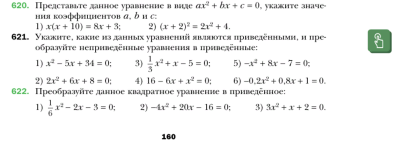 стр. 172, № 703ЭФУ стр.160, № 621стр. 172, № 703Предлагает учащимся самостоятельно в ЭФУ выполнить задание № 621 и произвести самоконтроль. После выполнения задания учениками даётся определение приведённого квадратного уравнения.Пока ученики заняты выполнением задания, учитель на доске пишет все уравнения уже из упоминаемого на уроке № 659 (1-7) и рядом с каждым уравнением записывает его корни х1 и х2. Затем предлагает ученикам подумать, существует ли связь между коэффициентами квадратного уравнения и  суммой, произведением его корней.Учитель для выполнения № 703 организует работу в парах (малых группах), каждая нечётная парта -вариант 1, выполняет задание в первой строке, каждая чётная парта - вариант 2, выполняет задание во второй строке. Задание на быстроту и правильность выполнения.По аналогии с заданием № 659 делается вывод о связи между коэффициентами квадратного уравнения и  суммой, произведением его корней.Учитель задаёт вопрос, хотят ли ребята научиться искать сумму и произведение корней квадратного уравнения не выполняя нахождения корней? Предлагает учащимся самостоятельно в ЭФУ выполнить задание № 621 и произвести самоконтроль. После выполнения задания учениками даётся определение приведённого квадратного уравнения.Пока ученики заняты выполнением задания, учитель на доске пишет все уравнения уже из упоминаемого на уроке № 659 (1-7) и рядом с каждым уравнением записывает его корни х1 и х2. Затем предлагает ученикам подумать, существует ли связь между коэффициентами квадратного уравнения и  суммой, произведением его корней.Учитель для выполнения № 703 организует работу в парах (малых группах), каждая нечётная парта -вариант 1, выполняет задание в первой строке, каждая чётная парта - вариант 2, выполняет задание во второй строке. Задание на быстроту и правильность выполнения.По аналогии с заданием № 659 делается вывод о связи между коэффициентами квадратного уравнения и  суммой, произведением его корней.Учитель задаёт вопрос, хотят ли ребята научиться искать сумму и произведение корней квадратного уравнения не выполняя нахождения корней? Идивидуально выполняют задания в ЭФУ, производят самоконтроль, формулируют определение приведённого квадратного уравнения, выполняют задание в тетради, работая в малых группах. Делают умозаключения о связи между коэффициентами квадратного уравнения и  суммой, произведением его корней.104. Изучение нового материалаФормирование понятийного аппарата по теме "Теорема Виета", систематизация нового материала.параграф 21 стр.172параграф 21 стр.172Предлагает ученикам самостоятельно в тетради сформулировать и записать тему урока. Предлагает ученикам сформулировать и озвучить цель урока, теорему Виета. Затем вводит обозначения и на доске записывает формулировку теоремы Виета. На конкретных примерах проверется действительность этой теоремы (доказательство учениками будет разобрано дома, самостоятельно) показывается форма записи, правильность оформления и обращается внимание на самые распространённые ошибки при применении этой теоремы.Учитель предлагает вслух всему классу прочитать формулировку теоремы Виета.Далее формулируется и записываются: следствие теоремы Виета, теорема, обратная теореме Виета и следствие к ней. Обращается внимание, что именно теорема, обратная теореме Виета позволит научиться устно решать некоторые квадратные уравнения.Предлагает ученикам самостоятельно в тетради сформулировать и записать тему урока. Предлагает ученикам сформулировать и озвучить цель урока, теорему Виета. Затем вводит обозначения и на доске записывает формулировку теоремы Виета. На конкретных примерах проверется действительность этой теоремы (доказательство учениками будет разобрано дома, самостоятельно) показывается форма записи, правильность оформления и обращается внимание на самые распространённые ошибки при применении этой теоремы.Учитель предлагает вслух всему классу прочитать формулировку теоремы Виета.Далее формулируется и записываются: следствие теоремы Виета, теорема, обратная теореме Виета и следствие к ней. Обращается внимание, что именно теорема, обратная теореме Виета позволит научиться устно решать некоторые квадратные уравнения.Формулируют и записывают в тетради тему урока, формулируют и озвучивают теорему Виета, на конкретных примерах проверяют действительность теоремы, записывают оформление заданий в тетрадь, вслух проговаривают формулировку теоремы Виета.Записывают в тетрадь теорему Виета и теорему, обратную теореме Виета.По желанию, учащиеся могут делать запись в опцию "Заметки" в ЭФУ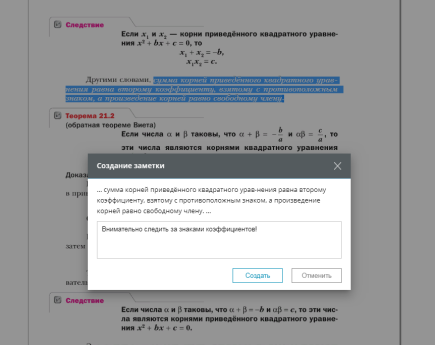 105. Первичное закрепление нового материала.Закрепление материала по изученной теме, формирование положительного отношения к данному виду деятельности.ЭФУ стр. 176, № 706, 706, 707, 709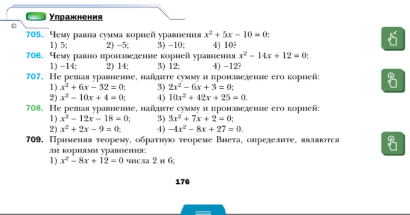 ЭФУ стр. 176, № 706, 706, 707, 709Контролирует выполнение заданий в ЭФУ, консультирует, отвечает на вопросы, которые возникли у учеников в процесе выполнения заданий. Контролирует выполнение заданий в ЭФУ, консультирует, отвечает на вопросы, которые возникли у учеников в процесе выполнения заданий. Выполняют и производят самоконтроль в ЭФУ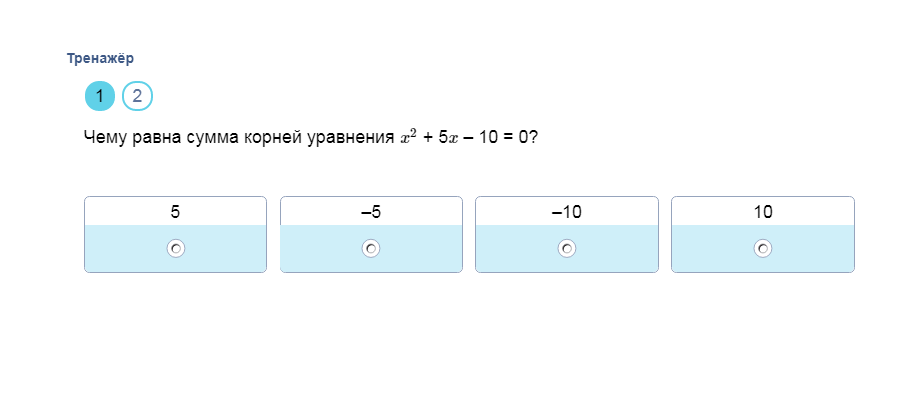 15№ 713№ 713Осуществляет контроль правильности выполнения задания у двух пар, котрые быстрее всех справились с заданием.Осуществляет контроль правильности выполнения задания у двух пар, котрые быстрее всех справились с заданием.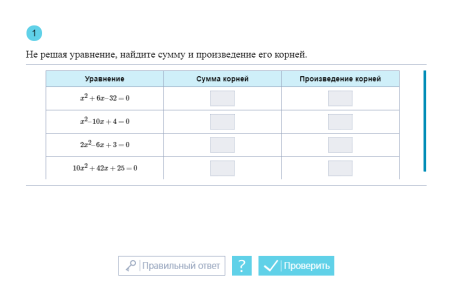 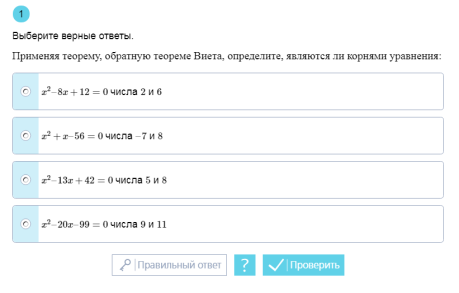 № 713 выполняется в рабочих тетрадях, обсуждение выполнения задания происходит в парах, составляется и озвучивается учителю и классу выработанный алгоритм выполнения задания. 6. Итоги урока. РефлексияСамоанализ и оценка качества и уровня усвоения учащимися пройденной темы.Предлагает ученикам вспомнить  тему урока, цель урока.Раздаёт ученикам печатный материал.Предлагает ученикам вспомнить  тему урока, цель урока.Раздаёт ученикам печатный материал.Отвечают на вопросы, проводят самоанализ.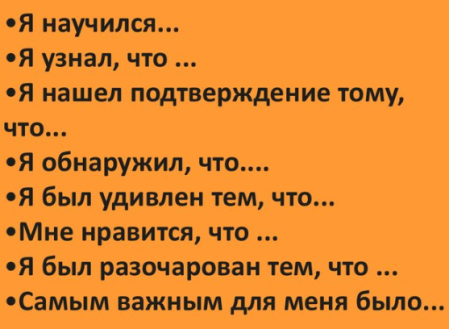 37. Информация о домашнем заданииОбеспечение правильного понимания домашнего задания.Записи в тетради, Электронная форма учебника ЭФУ Алгебра, 8 класс, Мерзляк А. Г., Полонский В. Б., Якир М. С. стр. 172, параграф 21, № 708, 710, 712Записи в тетради, Электронная форма учебника ЭФУ Алгебра, 8 класс, Мерзляк А. Г., Полонский В. Б., Якир М. С. стр. 172, параграф 21, № 708, 710, 712Поясняет (конкретизирует) домашнее задание: что выучить, что разобрать, что выполнить.Поясняет (конкретизирует) домашнее задание: что выучить, что разобрать, что выполнить.Знакомятся с домашним заданием, контролируют в электронном дневнике корректность записи домашнего задания.2